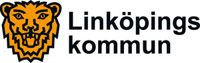 2013-12-18Kultur- och fritidsnämndenPressinformation inför kultur- och fritidsnämndens sammanträde För ytterligare information kontakta Johan Lundgren (C), ordförande i kultur- och fritidsnämnden på telefon 0730-70 72 71Ärende 4Utställningsplan 2014Under 2014 blir det i princip lika många konstutställningar i Passagen och på Galleri Vända Sida på huvudbiblioteket som i år. I Cafégalleriet i Linköpings stadshus blir det visningar av kommunens konstsamling, som byts ut två gånger per år.Det ersätter det nuvarande upplägget med regelbundet återkommande separatutställningar som tagits fram särskilt för den lokalen. Den förändrade verksamheten i Cafégalleriet är ett led i Passagens effektiviseringsprocess inför 2014.Passagen visar sex utställningar, lika många som i år och på Galleri Vända Sida på huvudbiblioteket visas sju. Det är en mindre än i år. Konsthallen Passagen:18/1-16/3 KonstruktivtRetrospektiv utställning med textil, måleri och skulptomåleri av Per och Eva Pettersson.29/3 – 25/5 Husk Mit NavnDen första svenska separatutställningen med den anonyme danske konstnär som kallar sig Husk Mit Navn. Måleri och grafik.5/6-17/8 Double view: Samtida landskapskonstGrupputställning med samtida landskapsmåleri av Michaela Dahlberg, Maria Hall, Thomas Edetun, Helmtrud Nyström, Roger Metto, Lucas Rahn, och Viktor Rosdahl
23/8-5/10 Camilla AkrakaMåleri, skulptur och textil av Camilla Akraka, som sedan några år tillbaka lever i Boxholm11/10-23/11 Peter Kruse Utställning med rörlig skulptur av Göteborgskonstnären Peter Kruse29/11-12/1 Konsten att väljaUtställning av kommunens konstinköp 2014Galleri Vända Sida:24/1 - 9/3 Fredric Ilmarson & Olle Schmidt14/3 - 13/4 Emelie Wedhäll25/4 – 15/5 Lunnevad19/5 – 25/5 Kulturskolan30/5 – 24/8 Peggy Palmstedt29/8 – 19/10 Ulf Ekervik24/10 – 4/1 Dag KällmanÄrende 6 Hyresavtal för nya ridanläggningenKultur- och fritidsnämnden tecknar ett hyresavtal med Lejonfastigheter på 25 år för ridsportanläggningen i Smedstad. Årshyran är 10 miljoner kronor. Kommunstyrelsen måste först godkänna att nämnden tecknar hyresavtalet.  – Arbetet med den nya ridsportanläggningen pågår och med detta ärende tar vi ett viktigt steg, säger nämndordförande Johan Lundgren (C).Kultur- och fritidskontoret ska senast 31 mars 2014 säga upp nuvarande hyresavtal med Linköpings Fältrittklubb för Ånestadanläggningen.  Samtidigt ska ett nytt tillfälligt avtal med Linköpings Fältrittklubb tecknas för 2015 till och med halvårsskiftet 2016.Kultur- och fritidskontoret ska ta fram förslag till förfrågningsunderlag för upphandling av driftentreprenör till den nya ridsportanläggningen i Smedstad. Driftkostnaden för ridsportanläggningen i Smedstad är beräknad till 500 000 kronor per år. Ärende 18Öppen yta för graffiti/gatukonst i Linköping En gång- och cykeltunnel under Kallerstadleden blir under ett år en öppen yta för graffiti/gatukonst. Konstnärsgruppen Streetexpression ska medverka i projektet, som pågår från 31 mars 2014 – 28 februari 2015. Under perioden 2014-03-29--2013-05-25, kommer Passagen Linköpings Konsthall att visa en utställning med den danske konstnären Husk Mit Navn, som började sin konstnärliga bana som graffitikonstnär. Projektet ”Öppen yta för graffiti/gatukonst” invigs i samband med den utställningen. Konstnärsgruppen Streetexpression, som driver kulturhuset Framtiden i Linköping, får 60 000 kronor för att medverka i projektet. Gruppen ska bland annat sälja färg, låna ut masker och handskar, hålla minst två längre workshops, i samarbete med Östergötlands museum och Passagen utveckla gatukonsten, i samband med utställningar av gatukonstnärer på kulturhuset Framtiden se till att det blir målningar på den öppna väggen för konst och kontrollera grafittiområdet varje dag.   Kultur- och fritidskontoret får i uppdrag att ansöka hos samhällsbyggnadsnämnden om att få använda en tunnel för projektet. Tunneln ligger under Kallerstadleden, och förbinder Södra Oscarsgatan med Norra Oscarsgatan/Tornby industriområde. Total kostnad för projektet beräknas till 100 000 kronor.